Championship – March 26, 2019  @ NCC        7:00 – 8:30Games will be 14 minutes long with one 30 second time out permitted for each team. The final two minutes will be stop time (unless point spread is higher than 10). At the end of the game, teams are asked to quickly shake hands and make room for the following teams to take the court. Foul shots will take place (1 point automatically, and the player shots for 1). The ball is live after shot is taken. 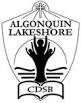 Elementary AthleticsBoys Senior ‘A’ BasketballTuesday, February 26 2019St. Theresa, Belleville1) St. Gregory                                    2) St. Paul 7’s3) St. Joseph                                      4) St. Paul 8’s5) St. Michael                                    6) Georges VanierTimeSt. Paul9:00 – 9:202 vs 49:20-9:403 vs 59:40-10:001 vs 610:00-10:203 vs 410:20-10:405 vs 210:40-11:001 vs 411:00-11:202 vs 611:20-11:401 vs 511:40-12:0012:00-12:20 - Lunch1 vs 212:20-12:404 vs 512:40-1:001 vs 31:00-1:205 vs 61:20-1:404 vs 61:40-2:002 vs 32:00-2:206 vs 3